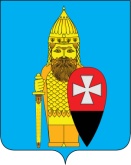 СОВЕТ ДЕПУТАТОВ ПОСЕЛЕНИЯ ВОРОНОВСКОЕ В ГОРОДЕ МОСКВЕ РЕШЕНИЕ29.06.2022 № 06/02О согласовании места размещениянестационарного торгового объекта по адресу: г. Москва, поселение Вороновское, пос. ЛМС, мкр. Центральный, вблизи д. 10 Г В соответствии с постановлением Правительства Москвы от 03.02.2011 № 26-ПП «О размещении нестационарных торговых объектов, расположенных в городе Москве на земельных участках, в зданиях, строениях, сооружениях, находящихся в государственной собственности», на основании обращения префектуры ТиНАО г. Москвы от 15.06.2022 № 02-01-18-1911/22;Совет депутатов поселения Вороновское решил:1. Согласовать место размещения нестационарного торгового объекта по адресу: г. Москва, поселение Вороновское, пос. ЛМС, мкр. Центральный, вблизи д. 10 Г (приложение).2. Направить копию настоящего решения в префектуру ТиНАО г. Москвы.3. Настоящее решение вступает в силу со дня его принятия.4. Опубликовать настоящее решение в бюллетене «Московский муниципальный вестник» и разместить на официальном сайте администрации поселения Вороновское.5. Контроль за выполнением настоящего решения возложить на главу поселения Вороновское Царевского Е.П.Заместитель председателяСовета депутатов поселения Вороновское                                            М.К. ИсаевПриложениек решению Совета депутатовпоселения Вороновское в городе Москвеот 29.06.2022 № 06/02Размещение нестационарного торгового объекта по адресу: г. Москва, поселение Вороновское, пос. ЛМС, мкр. Центральный, вблизи д. 10 ГВид объектаАдрес размещенияПлощадь (кв.м.)СпециализацияПериод размещениябахчевой развалг. Москва, поселение Вороновское, пос. ЛМС, м-н «Центральный», вблизи д. 10Г7,5бахчевые культурыс 1 августа по 1 октября